Key Stage 2 Expected Standard Outcomes 2016/2017* 2017 yet to be validatedKey Stage 2 Greater Depth Standard Outcomes 2016/2017 * 2017 yet to be validated 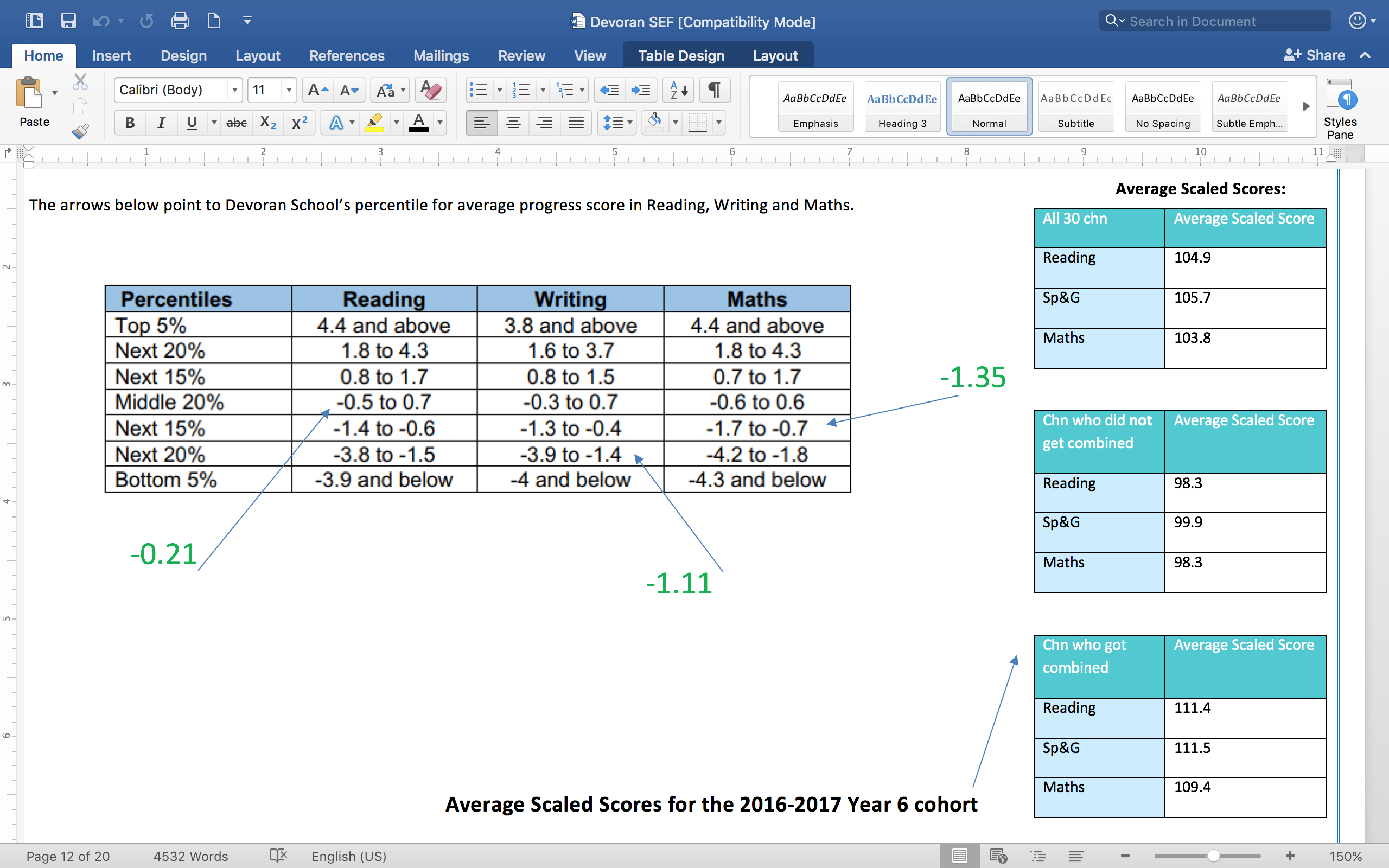 Attainment %ReadingReadingWritingWritingGP&SGP&SMathsMathsCombinedCombinedAttainment %2016201720162017201620172016201720162017School80738070807788736850Cornwall66767376687865725159National66717476737770755361Attainment %ReadingReadingWritingWritingMathsMathsAttainment %201620172016201720162017School403012302820Cornwall202416201317